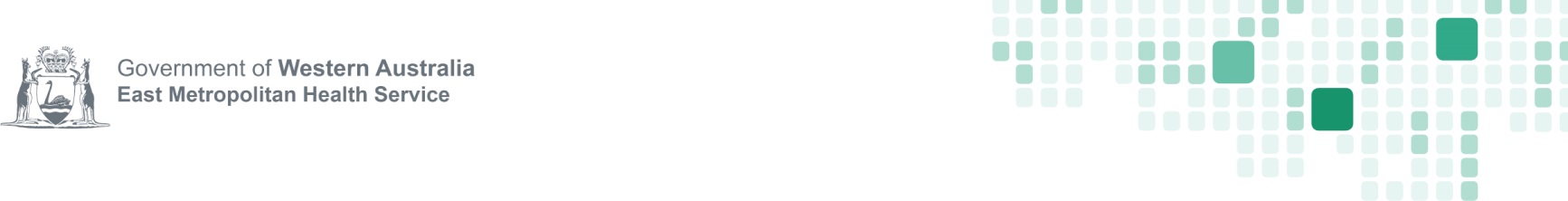 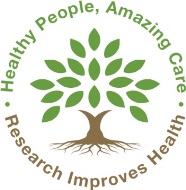 Please read the associated Guidelines for Applicants when completing this form.Project TitleProject TitleScholarship ApplicantScholarship ApplicantName:Scholarship ApplicantScholarship ApplicantUniversity:Scholarship ApplicantScholarship ApplicantPhone:Scholarship ApplicantScholarship ApplicantEmail:Graduate Research Office contactGraduate Research Office contactName:Graduate Research Office contactGraduate Research Office contactEmail:Higher Degree Enrolment StatusHigher Degree Enrolment StatusI am enrolled in a PhD programI am enrolled in a PhD programHigher Degree Enrolment StatusHigher Degree Enrolment StatusI have applied for admission into a PhD programI have applied for admission into a PhD programHigher Degree Enrolment StatusHigher Degree Enrolment StatusI am enrolled in a Master of Research programI am enrolled in a Master of Research programHigher Degree Enrolment StatusHigher Degree Enrolment StatusI have applied for admission into a Master of Research programI have applied for admission into a Master of Research programMasters Program (if applicable)Masters Program (if applicable)QualificationsPlease list completed degree programsQualificationsPlease list completed degree programsHonours Project Title (if applicable)Honours Project Title (if applicable)Honours Primary Supervisor(if applicable)Honours Primary Supervisor(if applicable)Name:Honours Primary Supervisor(if applicable)Honours Primary Supervisor(if applicable)Position:Honours Primary Supervisor(if applicable)Honours Primary Supervisor(if applicable)University:Are you of Aboriginal and/or Torres Strait Islander origin?Are you of Aboriginal and/or Torres Strait Islander origin?Yes    BiographyPlease provide a brief biography, including your area of study, your interest in Aboriginal mental health and why you are applying for this scholarship.(Max 500 words)BiographyPlease provide a brief biography, including your area of study, your interest in Aboriginal mental health and why you are applying for this scholarship.(Max 500 words)Project SummaryPlease provide a brief description of your planned project and explain how it aligns to EMHS mental health and Aboriginal health services and focus areas. (Max 500 words)Note: If you have a developed proposal or protocol please also submit this as a supporting document.Project SummaryPlease provide a brief description of your planned project and explain how it aligns to EMHS mental health and Aboriginal health services and focus areas. (Max 500 words)Note: If you have a developed proposal or protocol please also submit this as a supporting document.ACADEMIC REFEREESACADEMIC REFEREESACADEMIC REFEREESACADEMIC REFEREESACADEMIC REFEREESReferee 1Referee 1Name:Referee 1Referee 1Phone:Referee 1Referee 1Email:Referee 2Referee 2Name:Referee 2Referee 2Phone:Referee 2Referee 2Email:UNIVERSITY APPROVALUNIVERSITY APPROVALUNIVERSITY APPROVALUNIVERSITY APPROVALUNIVERSITY APPROVALHead of SchoolHead of SchoolSignature:Head of SchoolHead of SchoolName:Head of SchoolHead of SchoolPosition:Head of SchoolHead of SchoolDate:SUBMISSIONSUBMISSIONSUBMISSIONSUBMISSIONSUBMISSIONDeadlineDeadline21 February 202221 February 202221 February 2022Submission Submission Please email this completed Application Form and supporting documents to:Please email this completed Application Form and supporting documents to:Please email this completed Application Form and supporting documents to:Submission Submission EMHS.REG@health.wa.gov.auEMHS.REG@health.wa.gov.auEMHS.REG@health.wa.gov.auSubmission Submission Late applications will not be considered.Late applications will not be considered.Late applications will not be considered.Contact for Further InformationContact for Further InformationMark Woodman, Research ManagerMark Woodman, Research ManagerMark Woodman, Research ManagerContact for Further InformationContact for Further InformationMark.Woodman@health.wa.gov.auMark.Woodman@health.wa.gov.au(08) 9224 3189SUPPORTING DOCUMENTSSUPPORTING DOCUMENTSSUPPORTING DOCUMENTSSUPPORTING DOCUMENTSSUPPORTING DOCUMENTSA resume or CV describing previous achievements and work experienceA resume or CV describing previous achievements and work experienceA resume or CV describing previous achievements and work experienceA resume or CV describing previous achievements and work experienceProof of any existing award (e.g., RTP Scholarship)Proof of any existing award (e.g., RTP Scholarship)Proof of any existing award (e.g., RTP Scholarship)Proof of any existing award (e.g., RTP Scholarship)An academic transcript An academic transcript An academic transcript An academic transcript A research proposal or protocol (if applicable) A research proposal or protocol (if applicable) A research proposal or protocol (if applicable) A research proposal or protocol (if applicable) Other documents to support your application (if applicable, please specify):Other documents to support your application (if applicable, please specify):Other documents to support your application (if applicable, please specify):Other documents to support your application (if applicable, please specify):